Year 3 – Summer 1 - Medium Term Plan Year 3 – Summer 1 - Medium Term Plan Year 3 – Summer 1 - Medium Term Plan Year 3 – Summer 1 - Medium Term Plan Year 3 – Summer 1 - Medium Term Plan Year 3 – Summer 1 - Medium Term Plan Year 3 – Summer 1 - Medium Term Plan Year 3 – Summer 1 - Medium Term Plan Year 3 – Summer 1 - Medium Term Plan Year 3 – Summer 1 - Medium Term Plan Year 3 – Summer 1 - Medium Term Plan Week 18/4 Week 215/4Week 215/4Week 322/4Week 429/4Week 429/4Week 56/5Week 56/5Week 613/5Week 720/5EventsWider ExperiencesBig Questions 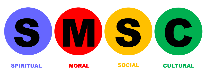 Guided ReadingWelcome to Planet EarthBedrock VocabularyWelcome to Planet EarthBedrock VocabularyWelcome to Planet EarthBedrock VocabularyWelcome to Planet EarthBedrock VocabularyWelcome to Planet EarthBedrock VocabularyWelcome to Planet EarthBedrock VocabularyWelcome to Planet EarthBedrock VocabularyWelcome to Planet EarthBedrock VocabularyWelcome to Planet EarthBedrock VocabularyWelcome to Planet EarthBedrock VocabularyIndependent QuestionsCookie and the most annoying boyThe Three Nanny Goats GruffThe Three Nanny Goats GruffAn Interview with Andy SeedBrain Fizzing Facts Brain Fizzing Facts Hamster! Hamster!Hamster! Hamster!The Reluctant DragonMary Anning StatueSPaGSubordinating conjunctionsSubordinating conjunctionsCo-ordinating conjunctionsCo-ordinating conjunctionsSentence typesSentence typesSentence typesInverted commasInverted commasWritingThe TwitsParagraph 1 – How Mrs. Twit prepared trickParagraph 2 – What Mr. Twit was doingFinal Write – Hidden Chapter – new practical jokeThe TwitsParagraph 1 – How Mrs. Twit prepared trickParagraph 2 – What Mr. Twit was doingFinal Write – Hidden Chapter – new practical jokeThe TwitsParagraph 1 – How Mrs. Twit prepared trickParagraph 2 – What Mr. Twit was doingFinal Write – Hidden Chapter – new practical jokeThe TwitsParagraph 1 – How Mrs. Twit prepared trickParagraph 2 – What Mr. Twit was doingFinal Write – Hidden Chapter – new practical jokeThe TwitsParagraph 1 – Introductory paragraphParagraph 2 – Quotes Final Write – Newspaper reportThe TwitsParagraph 1 – Introductory paragraphParagraph 2 – Quotes Final Write – Newspaper reportThe TwitsParagraph 1 – Introductory paragraphParagraph 2 – Quotes Final Write – Newspaper reportThe TwitsParagraph 1 – Introductory paragraphParagraph 2 – Quotes Final Write – Newspaper reportThe TwitsParagraph 1 – Introductory paragraphParagraph 2 – Quotes Final Write – Newspaper reportThe TwitsParagraph 1 – Introductory paragraphParagraph 2 – Quotes Final Write – Newspaper reportMathsFractions BMoney Fractions BMoney Fractions BMoney Fractions BMoney Fractions BMoney TimeTimeTimeTimeTimeREIslamUnit 7: Energy (Pentecost)Check in EXP – Create flame mobiles with different wordsLF1 – Prepare questions and ‘hot seat’ one of the apostlesLF2 – Energy wordsLF3 – Imagine you are a follower of Jesus, write what you would sayLF4 – Answer questions about how the Church celebrates PentecostLF5 – Research someone who has used their energy from the Holy Spirit to do good thingsLF6 – Create a mind map for one of the gifts of the Holy Spirit saying how it could be lived outCheck-outIslamUnit 7: Energy (Pentecost)Check in EXP – Create flame mobiles with different wordsLF1 – Prepare questions and ‘hot seat’ one of the apostlesLF2 – Energy wordsLF3 – Imagine you are a follower of Jesus, write what you would sayLF4 – Answer questions about how the Church celebrates PentecostLF5 – Research someone who has used their energy from the Holy Spirit to do good thingsLF6 – Create a mind map for one of the gifts of the Holy Spirit saying how it could be lived outCheck-outIslamUnit 7: Energy (Pentecost)Check in EXP – Create flame mobiles with different wordsLF1 – Prepare questions and ‘hot seat’ one of the apostlesLF2 – Energy wordsLF3 – Imagine you are a follower of Jesus, write what you would sayLF4 – Answer questions about how the Church celebrates PentecostLF5 – Research someone who has used their energy from the Holy Spirit to do good thingsLF6 – Create a mind map for one of the gifts of the Holy Spirit saying how it could be lived outCheck-outIslamUnit 7: Energy (Pentecost)Check in EXP – Create flame mobiles with different wordsLF1 – Prepare questions and ‘hot seat’ one of the apostlesLF2 – Energy wordsLF3 – Imagine you are a follower of Jesus, write what you would sayLF4 – Answer questions about how the Church celebrates PentecostLF5 – Research someone who has used their energy from the Holy Spirit to do good thingsLF6 – Create a mind map for one of the gifts of the Holy Spirit saying how it could be lived outCheck-outUnit 8: ChoicesCheck in EXP – Create grid with choices and consequencesLF1 – Storyboard of choices made by the sonsLF2 – Unpick and create actions for prayerLF3 – 	Imagine you are the son or the father and tell your storyLF4 – Children to write own prayer of sorrowLF5 – Create reconciliation bookletLF6 – Create Litany for classCheck-outUnit 8: ChoicesCheck in EXP – Create grid with choices and consequencesLF1 – Storyboard of choices made by the sonsLF2 – Unpick and create actions for prayerLF3 – 	Imagine you are the son or the father and tell your storyLF4 – Children to write own prayer of sorrowLF5 – Create reconciliation bookletLF6 – Create Litany for classCheck-outUnit 8: ChoicesCheck in EXP – Create grid with choices and consequencesLF1 – Storyboard of choices made by the sonsLF2 – Unpick and create actions for prayerLF3 – 	Imagine you are the son or the father and tell your storyLF4 – Children to write own prayer of sorrowLF5 – Create reconciliation bookletLF6 – Create Litany for classCheck-outUnit 8: ChoicesCheck in EXP – Create grid with choices and consequencesLF1 – Storyboard of choices made by the sonsLF2 – Unpick and create actions for prayerLF3 – 	Imagine you are the son or the father and tell your storyLF4 – Children to write own prayer of sorrowLF5 – Create reconciliation bookletLF6 – Create Litany for classCheck-outUnit 8: ChoicesCheck in EXP – Create grid with choices and consequencesLF1 – Storyboard of choices made by the sonsLF2 – Unpick and create actions for prayerLF3 – 	Imagine you are the son or the father and tell your storyLF4 – Children to write own prayer of sorrowLF5 – Create reconciliation bookletLF6 – Create Litany for classCheck-outUnit 8: ChoicesCheck in EXP – Create grid with choices and consequencesLF1 – Storyboard of choices made by the sonsLF2 – Unpick and create actions for prayerLF3 – 	Imagine you are the son or the father and tell your storyLF4 – Children to write own prayer of sorrowLF5 – Create reconciliation bookletLF6 – Create Litany for classCheck-outScience--------Computing---------FrenchGreetings (hello)What’s your name?What’s your name?How are you?GoodbyeGoodbyeNumbers to 10Numbers to 10How old are you?TopicAncient MayaGeography: Rainforest cover page – no questionLO: To locate rainforests on a mapGeography:To locate the world’s countries, using maps to focus onEurope (including the location of Russia) and North andSouth America, concentrating on their environmentalregions, key physical and human characteristics, countries,and major citiesLO: To explain the key aspects of a rainforest climateGeography:physical geography, including: climate zones, biomes and vegetation belts, rivers, mountains, volcanoes and earthquakes, and the water cycleLO: To understand the physical features of the layers of the rainforestGeography:physical geography, including: climate zones, biomes and vegetation belts, rivers, mountains, volcanoes and earthquakes, and the water cycleLO: To describe the animals and plants living in the rainforestphysical geography, including: climate zones, biomes and vegetation belts, rivers, mountains, volcanoes and earthquakes, and the water cycleLO: To understand the physical features of the layers of the rainforestGeography:physical geography, including: climate zones, biomes and vegetation belts, rivers, mountains, volcanoes and earthquakes, and the water cycleLO: To describe the animals and plants living in the rainforestphysical geography, including: climate zones, biomes and vegetation belts, rivers, mountains, volcanoes and earthquakes, and the water cycleHistory: Ancient Maya cover pageLO: To explore when and where the Ancient Maya people livedHistory:Develop increasingly secure chronological knowledge and understanding of history, local, British and world Put events, people, places and artefacts on a time-lineGeography:Map skills - Create simple scale drawingsLO: To use a range of evidence sources to help me understand more about the Maya civilizationHistory:Ask and answer questions about the past, considering aspects of change, cause, similarity and difference and significance Suggest where we might find answers to questions considering a range of sources Understand that knowledge about the past is constructed from a variety of sourcesLO: To explore the religious beliefs of the Maya people, understand how they worshipped, name some of the main godsHistory:Describe some of the similarities and differences between different periods, e.g. social, belief, local, individualLO: To use a range of evidence sources to help me understand more about the Maya civilizationHistory:Ask and answer questions about the past, considering aspects of change, cause, similarity and difference and significance Suggest where we might find answers to questions considering a range of sources Understand that knowledge about the past is constructed from a variety of sourcesLO: To explore the religious beliefs of the Maya people, understand how they worshipped, name some of the main godsHistory:Describe some of the similarities and differences between different periods, e.g. social, belief, local, individualLO: To explore how the rainforest had in important role in the life of the MayansGeography:physical geography, including: climate zones, biomes and vegetation belts, rivers, mountains, volcanoes and earthquakes, and the water cycleLO: To describe a range of foods that were eaten by the ancient Maya peopleD&TKnow that food is grown (such as tomatoes, wheat and potatoes), reared (such as pigs, chickens and cattle) and caught (such as fish) in the UK, Europe and the wider worldKnow that season may affect the food availableLO: To explore how the rainforest had in important role in the life of the MayansGeography:physical geography, including: climate zones, biomes and vegetation belts, rivers, mountains, volcanoes and earthquakes, and the water cycleLO: To describe a range of foods that were eaten by the ancient Maya peopleD&TKnow that food is grown (such as tomatoes, wheat and potatoes), reared (such as pigs, chickens and cattle) and caught (such as fish) in the UK, Europe and the wider worldKnow that season may affect the food availableLO: To explore the significance of chocolate to the Maya peopleHistory:Construct and organise responses by collecting relevant dataLO: To follow a Mayan recipe D&T: Cooking and nutrition - Follow a recipeLO: To understand how the Maya number system worksHistory:Describe and begin to make links between main events, situations and changes within and across different periods and societiesRSELKS2 M1 U1 S2The SacramentsLKS2 M2 U1Jesus My Friend (story session)LKS2 M2 U2 S1Family, Friends and OthersLKS2 M2 U2 S2When Things Feel BadLKS2 M2 U2 S1Family, Friends and OthersLKS2 M2 U2 S2When Things Feel BadLKS2 M2 U3 S1Sharing OnlineLKS2 M2 U3 S2Chatting OnlineLKS2 M2 U4 S1Safe in my BodyLKS2 M2 U4 S2Drugs, Alcohol and TobaccoLKS2 M2 U4 S1Safe in my BodyLKS2 M2 U4 S2Drugs, Alcohol and TobaccoLKS2 M2 U4 S3First Aid HeroesLKS2 M3 U1 S1Community of LoveLKS2 M2 U4 S3First Aid HeroesLKS2 M3 U1 S1Community of LoveLKS2 M3 U1 S2What is the Church?LKS2 M3 U2 S1How do I Love OthersMusic----------